Comune di Marciano della Chiana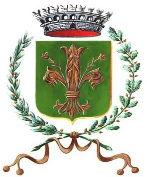 ()SERVIZI SOCIO-CULTURALIMod. all. A)DICHIARAZIONE SOSTITUTIVA DELL’ATTO DI NOTORIETA’( Ai sensi del D.P.R. n.445/2000)DA COMPILARE IN CASO DI   “ISE ZERO” / “ISE INFERIORE AL CANONE ANNUO DI LOCAZIONE” E NON USUFRUENDO DI ASSISTENZA ECONOMICA DA PARTE DEI SERVIZI SOCIALI DEL COMUNE DI MARCIANO DELLA CHIANAIo sottoscritto/a   ________________________________________________________ nato/a  a _________________________ il _________________,  residente a ______________________________,  ____________________________n. __________ , consapevole delle sanzioni penali previste in caso di dichiarazioni mendaci, così come stabilito dall’art. 76 del D.P.R. 28 dicembre 2000, n. 445;  DICHIARO SOTTO LA MIA PERSONALE RESPONSABILITA’ Che avendo un “ISE ZERO” o comunque incongruo essendo INFERIORE AL CANONE DI LOCAZIONE PAGATO  e non usufruendo di assistenza economica da parte dei Servizi Sociali del Comune FACCIO FRONTE al pagamento  del canone relativo all’anno 2021 mediante:  REDDITI NON SOGGETTI AD IRPEF (specificare ed allegare documentazione comprovante): (es.: rendite INAIL, assegni accompagnamento ecc.;)  2)	ALTRO AIUTO (specificare dettagliatamente, citando nome, cognome, indirizzo e codice fiscale del soggetto che contribuisce, la provenienza dei redditi che permettono il sostentamento del nucleo familiare ed il pagamento del canone di affitto (I SOGGETTI INDICATI DOVRANNO COMPILARE IL MODULO ALL. B)N.B.: I soggetti sopra indicati dovranno sottoscrivere il modulo B (vedi retro)Sono consapevole che in caso di false dichiarazioni accertate dall’Amministrazione  procedente anche d’intesa con l’Agenzia delle Entrate e con la Guardia di Finanza, verranno applicate le sanzioni previste e la decadenza dal beneficio ottenuto sulla base della dichiarazione non veritiera (articoli 75 e 76 del D.P.R. 445/2000)Letto confermato e sottoscritto il _____________________________________IL DICHIARANTE____________________________